Christmas at Old Fort Parker Mountain Man Rendezvous 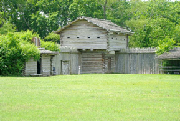 December 13-16, 2018 (The dates are a little different this year so that our rendezvous does not conflict with the one held at Ft. Concho.) Old Fort Parker866 Park Road 35, Groesbeck, Texas  76642 This event is open to the general public.  School days will be Thursday and Friday. Competition takes place starting 9am on Saturday. Pre-1840 dress is required Events:  Rifle, Archery, Hawk, Knife, Fire Starting, Campfire Dessert Contest Competition Fee: $10 each person (Men, Women and Youth age 14 & under divisions) 1st Place Man, 1st Place Woman, and 1st Place Youth awarded.  Then prizes are awarded in point order. Camp Fee:  $15 Traders Welcome!  Trader Fee:  $35 and a donation to the prize blanket Restrooms and showers in camp.  Bring drinking water.  Some firewood provided. (There are times that the firewood is wet or needs to be split, so prepare for these possibilities.) For more information contact: Booshway  Tina Boatwright  254-493-7237        Laurel Tolbert   254-631-4656 For information regarding RV spots and modern camps outside the Fort, contact: Sarah McReynolds at Fort Parker 254-729-5253